LISTADO DE PERSONAS EN SALA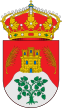 ILMO AYUNTAMIENTO DE LA  PARRILLA. CONCEJALIA DE CULTURA Y DEPORTESAVISOPARA TODOS LOS USUARIOS DEL GIMNASIODADA LA SITUACIÓN DE ALERTA SANITARIA QUE VIVIMOS, LA CUAL NOS OBLIGA A CONTROLAR LOS AFOROS PARA GARANTIZAR LA SEGURIDAD, Y PARA EVITAR QUE ALGUIEN QUE QUIERA ACCEDER AL GIMNASIO PUEDA ENCONTRARSE QUE  ESTÉ COMPLETO Y NO PUEDA ENTRAR, PEDIMOS VUESTRA COLABORACIÓN  UNA VEZ MAS;  DE TAL MANERA QUE EN LA ENTRADA HABRÁ UNAS HOJAS DONDE DEBEREMOS PONER NUESTRO NOMBRE Y LA HORA A LA QUE ENTRAMOS, SABIENDO QUE COMO MÁXIMO  PODEMOS PERMANECER UNA HORA Y MEDIA DENTRO.  A LA SALIDA TAMBIEN PONDREMOS LA HORA.CON ELLO, LA PERSONA O PERSONAS QUE QUIEREN ENTRAR PODRÁN COMPROBAR FÁCILMENTE EL TIEMPO DE ESPERA QUE TIENEN.GRACIAS POR VUESTRA COLABORACIONRECORDAR QUE ES TAREA DE TODOS QUE LAS COSAS FUNCIONEN DEBIDAMENTENOMBREHORA ENTRADAHORA SALIDA